ДЕНЬ  в ИСТОРИИПраздникВЕСНЫ и ТРУДА1мая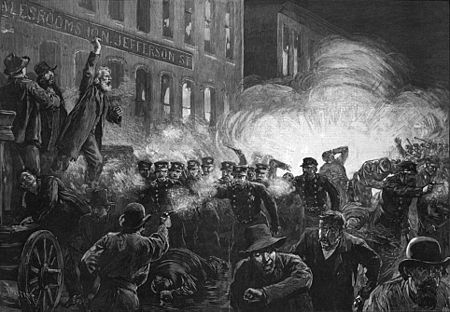 США. Чикаго 4 мая 1886 года США. Чикаго 4 мая 1886 года ПервоМАЙ в современном виде возник в середине XIX века в рабочем движении, выдвинувшем в качестве одного из основных требований введение восьмичасового рабочего дня.Первыми с требованием восьмичасового рабочего дня выступили рабочие Австралии 21 апреля 1856 года. 1 мая 1886 годаанархические организации США и Канады устроили ряд митингов и демонстраций. При разгоне такой демонстрации в Чикаго 4 мая 1886 года погибли шесть демонстрантов.ПервоМАЙ в современном виде возник в середине XIX века в рабочем движении, выдвинувшем в качестве одного из основных требований введение восьмичасового рабочего дня.Первыми с требованием восьмичасового рабочего дня выступили рабочие Австралии 21 апреля 1856 года. 1 мая 1886 годаанархические организации США и Канады устроили ряд митингов и демонстраций. При разгоне такой демонстрации в Чикаго 4 мая 1886 года погибли шесть демонстрантов.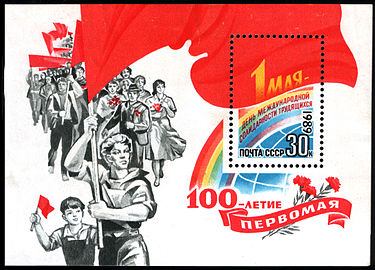 В память об этом событии первым Парижским конгрессом II Интернационала в июле 1889 года было принято решение о проведении ежегодных демонстраций в день 1 мая который был объявлен международным праздником всех трудящихся.В память об этом событии первым Парижским конгрессом II Интернационала в июле 1889 года было принято решение о проведении ежегодных демонстраций в день 1 мая который был объявлен международным праздником всех трудящихся.В память об этом событии первым Парижским конгрессом II Интернационала в июле 1889 года было принято решение о проведении ежегодных демонстраций в день 1 мая который был объявлен международным праздником всех трудящихся.В память об этом событии первым Парижским конгрессом II Интернационала в июле 1889 года было принято решение о проведении ежегодных демонстраций в день 1 мая который был объявлен международным праздником всех трудящихся.В память об этом событии первым Парижским конгрессом II Интернационала в июле 1889 года было принято решение о проведении ежегодных демонстраций в день 1 мая который был объявлен международным праздником всех трудящихся.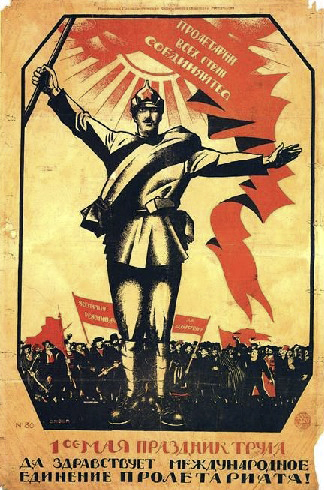 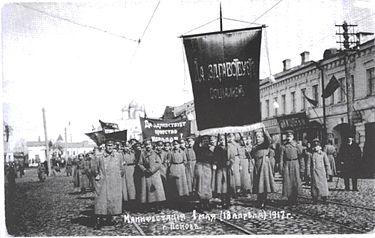 В Российской империи Первое мая как день международной солидарности трудящихся впервые отметили в 1890 году в Варшаве проведением стачки 10 тыс. рабочих. С 1897 года демонстрации стали носить политический характер и сопровождались массовыми демонстрациями.С первым мая тесно связано возникновение маёвок, представлявших собой пикник. Эта традиция празднования на природе была распространена ещё в дореволюционной России. В целях конспирации, под видом маёвок в том числе проводились нелегальные собрания рабочих, устраиваемые за городом в день 1-го мая. Маёвки преследовались царской полицией.После Октябрьской революции 1917 года праздник стал официальным. В РСФСР первоначально он назывался «день Интернационала», позднее он стал называться «День международной солидарности трудящихся — Первое Мая». В Российской империи Первое мая как день международной солидарности трудящихся впервые отметили в 1890 году в Варшаве проведением стачки 10 тыс. рабочих. С 1897 года демонстрации стали носить политический характер и сопровождались массовыми демонстрациями.С первым мая тесно связано возникновение маёвок, представлявших собой пикник. Эта традиция празднования на природе была распространена ещё в дореволюционной России. В целях конспирации, под видом маёвок в том числе проводились нелегальные собрания рабочих, устраиваемые за городом в день 1-го мая. Маёвки преследовались царской полицией.После Октябрьской революции 1917 года праздник стал официальным. В РСФСР первоначально он назывался «день Интернационала», позднее он стал называться «День международной солидарности трудящихся — Первое Мая». 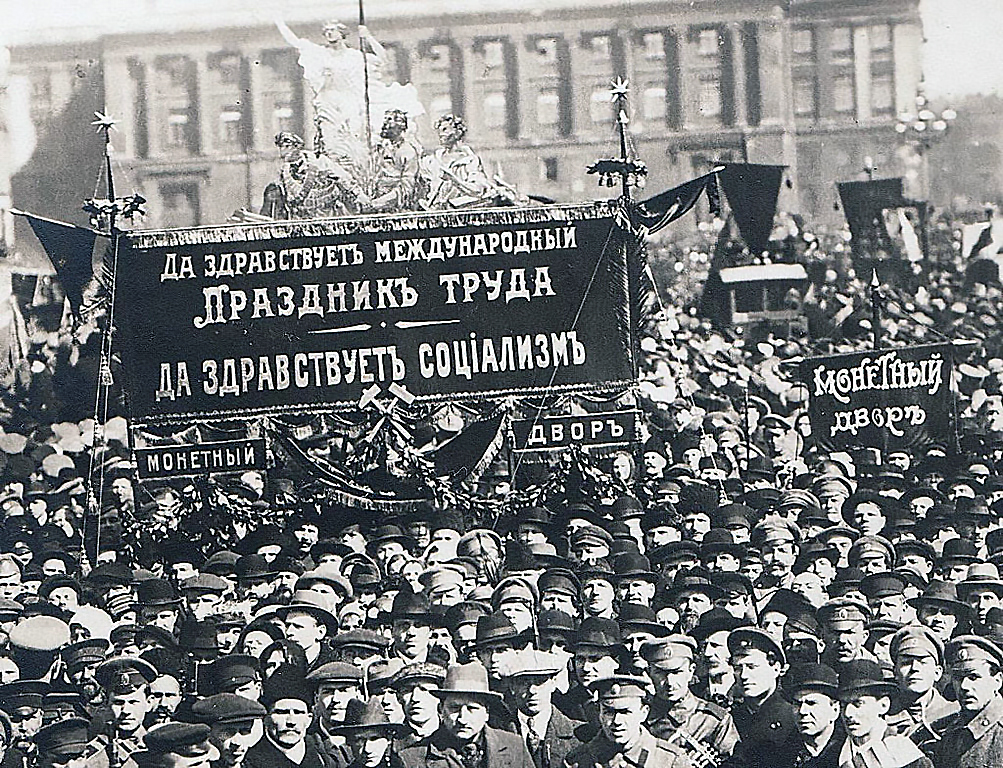 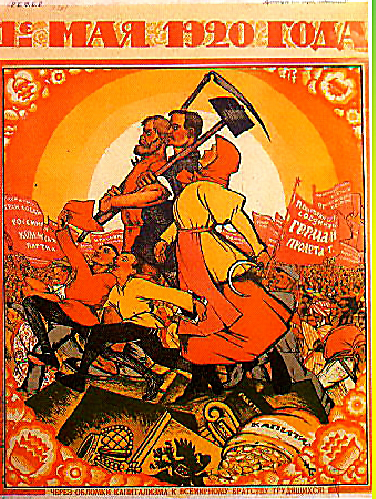 В Саратове, важной вехой в развитии рабочего движения стала майская демонстрация 1902 года. Она состоялась в выходной день 5 мая. В ней приняли участие около 200 человек. Демонстранты несли лозунги – «Пролетарии всех стран, соединяйтесь!»,  Да здравствует народное правление!», Долой самодержавие!», Работы для безработных!».Начиная с 1903 года в Парусиновой роще, ставшей впоследствии частью городского парка, организовывались многотысячные маёвки и митинги саратовского пролетариата. Участвовали в них, в частности, рабочие заводов Беринга, Гантке, Волжского сталелитейного, железнодорожных мастерских и депо. В память о событиях тех лет 5 ноября 1957 года там был установлен скульптурный памятник в честь участников маёвок и демонстраций, его авторами стали скульпторы Н. Г. Шашлов и В. Г. Курдов. Композиция представляла собой фигуры рабочего со знаменем и разбрасывающей листовки женщины. Надпись на постаменте гласила: "Здесь с 1903 по 1917 годы проходили митинги саратовского пролетариата" (не сохранился).В Саратове, важной вехой в развитии рабочего движения стала майская демонстрация 1902 года. Она состоялась в выходной день 5 мая. В ней приняли участие около 200 человек. Демонстранты несли лозунги – «Пролетарии всех стран, соединяйтесь!»,  Да здравствует народное правление!», Долой самодержавие!», Работы для безработных!».Начиная с 1903 года в Парусиновой роще, ставшей впоследствии частью городского парка, организовывались многотысячные маёвки и митинги саратовского пролетариата. Участвовали в них, в частности, рабочие заводов Беринга, Гантке, Волжского сталелитейного, железнодорожных мастерских и депо. В память о событиях тех лет 5 ноября 1957 года там был установлен скульптурный памятник в честь участников маёвок и демонстраций, его авторами стали скульпторы Н. Г. Шашлов и В. Г. Курдов. Композиция представляла собой фигуры рабочего со знаменем и разбрасывающей листовки женщины. Надпись на постаменте гласила: "Здесь с 1903 по 1917 годы проходили митинги саратовского пролетариата" (не сохранился).В Саратове, важной вехой в развитии рабочего движения стала майская демонстрация 1902 года. Она состоялась в выходной день 5 мая. В ней приняли участие около 200 человек. Демонстранты несли лозунги – «Пролетарии всех стран, соединяйтесь!»,  Да здравствует народное правление!», Долой самодержавие!», Работы для безработных!».Начиная с 1903 года в Парусиновой роще, ставшей впоследствии частью городского парка, организовывались многотысячные маёвки и митинги саратовского пролетариата. Участвовали в них, в частности, рабочие заводов Беринга, Гантке, Волжского сталелитейного, железнодорожных мастерских и депо. В память о событиях тех лет 5 ноября 1957 года там был установлен скульптурный памятник в честь участников маёвок и демонстраций, его авторами стали скульпторы Н. Г. Шашлов и В. Г. Курдов. Композиция представляла собой фигуры рабочего со знаменем и разбрасывающей листовки женщины. Надпись на постаменте гласила: "Здесь с 1903 по 1917 годы проходили митинги саратовского пролетариата" (не сохранился).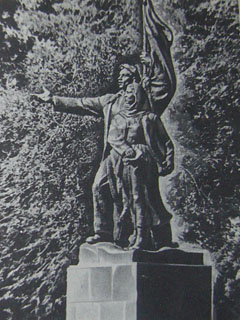 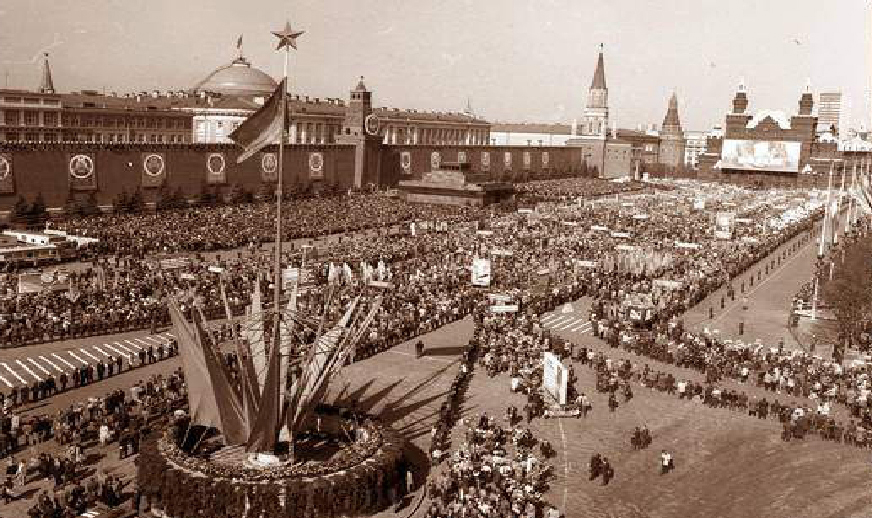 В эпоху «развитого социализма» в СССР первомайские демонстрации стали нести иную смысловую нагрузку. В день первого мая трудящиеся СССР «выражают свою солидарность с революционной борьбой трудящихся капиталистических стран, с национально-освободительным движением, выражают решимость отдать все силы борьбе за мир, за построение коммунистического общества».1 мая 1990 года последний раз состоялась официальная первомайская демонстрация.В эпоху «развитого социализма» в СССР первомайские демонстрации стали нести иную смысловую нагрузку. В день первого мая трудящиеся СССР «выражают свою солидарность с революционной борьбой трудящихся капиталистических стран, с национально-освободительным движением, выражают решимость отдать все силы борьбе за мир, за построение коммунистического общества».1 мая 1990 года последний раз состоялась официальная первомайская демонстрация.В эпоху «развитого социализма» в СССР первомайские демонстрации стали нести иную смысловую нагрузку. В день первого мая трудящиеся СССР «выражают свою солидарность с революционной борьбой трудящихся капиталистических стран, с национально-освободительным движением, выражают решимость отдать все силы борьбе за мир, за построение коммунистического общества».1 мая 1990 года последний раз состоялась официальная первомайская демонстрация.